О регистрации кандидата в депутаты Республики Алтай седьмого созыва, выдвинутого избирательным объединением «Региональное отделение ВСЕРОССИЙСКОЙ ПОЛИТИЧЕСКОЙ ПАРТИИ «РОДИНА» Баженова Ивана ВикторовичаНа основании документов, представленных кандидатом в депутаты Республики Алтай седьмого созыва, выдвинутым избирательным объединением «Региональное отделение ВСЕРОССИЙСКОЙ ПОЛИТИЧЕСКОЙ ПАРТИИ «РОДИНА», Баженовым Иваном Викторовичем, в соответствии с пунктом 2, 3 и 4 статьи 47 Закона Республики Алтай от 24 июня 2003 года № 12-15 «О выборах депутатов Республики Алтай», Окружная избирательная комиссия одномандатного избирательного округа № _3___решила:1. Зарегистрировать кандидата в депутаты Республики Алтай седьмого созыва по одномандатному избирательному округу № _3_ Баженова Ивана Викторовича; 22 июля  1984 года рождения г. Горно-Алтайск,  Алтайского края; место жительства – Республика Алтай, г. Горно-Алтайск, пр-т. Коммунистический 59/1, кв. 46; основное место работы или службы, занимаемая должность/род занятий – генеральный директор ООО «РИЭЛТ-КОМ»; выдвинут избирательным объединением «Региональное отделение ВСЕРОССИЙСКОЙ ПОЛИТИЧЕСКОЙ ПАРТИИ «РОДИНА», судимости нет. Время регистрации __12___ часов __04____ минут.2. Выдать зарегистрированному кандидату в депутаты Республики Алтай седьмого созыва по одномандатному избирательному округу № __3__ Баженову И.В. удостоверение установленного образца.3. Направить настоящее решение в Избирательную комиссию Республики Алтай.4. Опубликовать настоящее решение в газете «Вестник Горно-Алтайска».Председатель Горно-Алтайской городскойокружной избирательной комиссии  №3                                                   И.В. ЛобановаСекретарь Горно-Алтайской городскойокружной  избирательной комиссии №3                                                   М.В. Смышляева    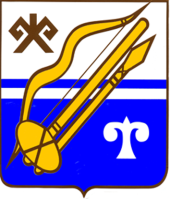 ГОРНО-АЛТАЙСКАЯ ГОРОДСКАЯ  ОКРУЖНАЯ ИЗБИРАТЕЛЬНАЯ КОМИССИЯГОРНО-АЛТАЙСКАЯ ГОРОДСКАЯ  ОКРУЖНАЯ ИЗБИРАТЕЛЬНАЯ КОМИССИЯГОРНО-АЛТАЙСКАЯ ГОРОДСКАЯ  ОКРУЖНАЯ ИЗБИРАТЕЛЬНАЯ КОМИССИЯГОРНО-АЛТАЙСКАЯ ГОРОДСКАЯ  ОКРУЖНАЯ ИЗБИРАТЕЛЬНАЯ КОМИССИЯРЕШЕНИЕ 17 июля 2019 г.                    №                    №                    №                    №6/25г. Горно-Алтайскг. Горно-Алтайскг. Горно-Алтайск